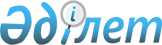 Сырым аудандық мәслихатының 2021жылғы 31 желтоқсандағы № 13-5 "2022-2024 жылдарға арналған Елтай ауылдық округінің бюджеті туралы" шешіміне өзгерістер енгізу туралыБатыс Қазақстан облысы Сырым аудандық мәслихатының 2022 жылғы 22 қыркүйектегі № 23-5 шешімі
      Сырым аудандық мәслихаты ШЕШТІ:
      1. Сырым аудандық мәслихатының 2021 жылғы 31 желтоқсандағы № 13-5 "2022-2024 жылдарға арналған Елтай ауылдық округінің бюджеті туралы" шешіміне келесі өзгерістер енгізілсін:
      1 - тармақ жаңа редакцияда жазылсын:
      "1. 2022-2024 жылдарға арналған Елтай ауылдық округінің бюджеті тиісінше 1, 2 және 3- қосымшаларға сәйкес, соның ішінде 2022 жылға келесі көлемдерде бекітілсін:
      1) кірістер – 25 656 мың теңге:
      салықтық түсімдер – 178 мың теңге;
      салықтық емес түсімдер – 0 теңге;
      негізгі капиталды сатудан түсетін түсімдер – 0 теңге;
      трансферттер түсімі – 25 478 мың теңге;
      2) шығындар – 25 704 мың теңге;
      3) таза бюджеттік кредиттеу – 0 теңге:
      бюджеттік кредиттер – 0 теңге;
      бюджеттік кредиттерді өтеу – 0 теңге;
      4) қаржы активтерімен операциялар бойынша сальдо – 0 теңге:
      қаржы активтерін сатып алу – 0 теңге;
      мемлекеттің қаржы активтерін сатудан түсетін түсімдер - 0 теңге;
      5) бюджет тапшылығы (профициті) – - 48 мың теңге;
      6) бюджет тапшылығын қаржыландыру (профицитін пайдалану) – 48 мың теңге;
      қарыздар түсімі – 0 теңге;
      қарыздарды өтеу – 0 теңге;
      бюджет қаражатының пайдаланылатын қалдықтары – 48 мың теңге.";
      3-тармақ жаңа редакцияда жазылсын:
      "3. 2022 жылға арналған Елтай ауылдық округінің бюджетіне Қазақстан Республикасы Ұлттық қоры, республикалық, облыстық және аудандық трансферттер түсімдерінің жалпы сомасы 8 071 мың теңге көлемінде көзделсін:
      1) Қазақстан Республикасы Ұлттық қоры трансферттері – 335 мың теңге:
      азаматтық қызметшілердің жекелеген санаттарының мемлекеттік бюджет есебінен ұсталатын ұйымдар қызметкерлерінің, қазыналық кәсіпорындар қызметкерлерінің жалақысын көтеруге – 335 мың теңге;
      2) республикалық бюджет трансферттер сомасы – 469 мың теңге:
      азаматтық қызметшілердің жекелеген санаттарының, мемлекеттік бюджет есебінен ұсталатын ұйымдар қызметкерлерінің, қазыналық кәсіпорындар қызметкерлерінің жалақысын көтеруге – 469 мың теңге;
      3) облыстық бюджет трансферттер сомасы – 6 767 мың теңге:
      факторлық-балдық шкалаға негізделген мемлекеттік қызметкерлерге еңбек ақы төлеудің жаңа жүйесіне – 6 767 мың теңге;
      4) аудандық бюджет трансферттер сомасы – 500 мың теңге:
      автокөлікті күрделі жөндеуге – 500 мың теңге.";
      көрсетілген шешімнің 1 - қосымшасы осы шешімнің қосымшасына сәйкес жаңа редакцияда жазылсын.
      2. Осы шешім 2022 жылдың 1 қаңтарынан бастап қолданысқа енгізіледі. 2022 жылға арналған Елтай ауылдық округінің бюджеті
					© 2012. Қазақстан Республикасы Әділет министрлігінің «Қазақстан Республикасының Заңнама және құқықтық ақпарат институты» ШЖҚ РМК
				
      Мәслихат хатшысы

Ш. Дуйсенгалиева
Сырым аудандық мәслихатының
2022 жылғы 22 қыркүйектегі
№23-5 шешіміне қосымшаСырым аудандық мәслихатының
2021 жылғы 31 желтоқсандағы
№13-5 шешіміне 1 - қосымша
Санаты
Санаты
Санаты
Санаты
Санаты
Сомасы, мың теңге
Сыныбы
Сыныбы
Сыныбы
Сыныбы
Сомасы, мың теңге
Кіші сыныбы
Кіші сыныбы
Кіші сыныбы
Сомасы, мың теңге
Ерекшелігі
Сомасы, мың теңге
Атауы
Сомасы, мың теңге
1
2
3
3
4
5
1) Кірістер
25656
1
Салықтық түсiмдер
178
01
Табыс салығы
0
2
2
Жеке табыс салығы
0
04
Меншiкке салынатын салықтар
178
1
1
Мүлiкке салынатын салықтар
45
3
3
Жер салығы
0
4
4
Көлiк құралдарына салынатын салық
133
2
Салықтық емес түсiмдер
0
01
Мемлекеттік меншiктен түсетін кірістер
0
5
5
Мемлекет меншігіндегі мүлікті жалға беруден түсетін кірістер
0
06
Басқа да салықтық емес түсiмдер
0
1
1
Басқа да салықтық емес түсiмдер
0
3
Негізгі капиталды сатудан түсетін түсімдер
0
4
Трансферттердің түсімдері
25478
02
Мемлекеттiк басқарудың жоғары тұрған органдарынан түсетiн трансферттер
25478
3
3
Аудандардың (облыстық маңызы бар қаланың) бюджетінен трансферттер
25478
Функционалдық топ
Функционалдық топ
Функционалдық топ
Функционалдық топ
Функционалдық топ
Сомасы, мың теңге
Кіші функция
Кіші функция
Кіші функция
Кіші функция
Сомасы, мың теңге
Бюджеттік бағдарламалардың әкімшісі
Бюджеттік бағдарламалардың әкімшісі
Бюджеттік бағдарламалардың әкімшісі
Сомасы, мың теңге
Бағдарлама
Бағдарлама
Сомасы, мың теңге
Атауы
Атауы
Сомасы, мың теңге
1
2
3
4
5
6
2) Шығындар
25704
01
Жалпы сипаттағы мемлекеттiк қызметтер 
24237
1
Мемлекеттiк басқарудың жалпы функцияларын орындайтын өкiлдi, атқарушы және басқа органдар
24237
124
Аудандық маңызы бар қала, ауыл, кент, ауылдық округ әкімінің аппараты
24237
001
Аудандық маңызы бар қала, ауыл, кент, ауылдық округ әкімінің қызметін қамтамасыз ету жөніндегі қызметтер
24237
05
Денсаулық сақтау
0
9
Денсаулық сақтау саласындағы өзге де қызметтер
0
124
Аудандық маңызы бар қала, ауыл, кент, ауылдық округ әкімінің аппараты
0
002
Шұғыл жағдайларда сырқаты ауыр адамдарды дәрігерлік көмек көрсететін ең жақын денсаулық сақтау ұйымына дейін жеткізуді ұйымдастыру
0
07
Тұрғын үй-коммуналдық шаруашылық
1467
3
Елдi- мекендердi көркейту
1467
124
Аудандық маңызы бар қала, ауыл, кент, ауылдық округ әкімінің аппараты
1467
008
Елді мекендердегі көшелерді жарықтандыру 
467
009
Елдi мекендердің санитариясын қамтамасыз ету
700
011
Елді мекендердi абаттандыру мен көгалдандыру
300
3) Таза бюджеттік кредиттеу
0
Бюджеттік кредиттер
0
Санаты
Санаты
Санаты
Санаты
Санаты
Сыныбы
Сыныбы
Сыныбы
Сыныбы
Кіші сыныбы
Кіші сыныбы
Кіші сыныбы
Ерекшелігі
Ерекшелігі
Атауы
Сомасы
5
Бюджеттік кредиттерді өтеу
0
01
Бюджеттік кредиттерді өтеу
0
1
Мемлекеттік бюджеттен берілген бюджеттік кредиттерді өтеу
0
4) Қаржы активтерімен операциялар бойынша сальдо
0
Функционалдық топ
Функционалдық топ
Функционалдық топ
Функционалдық топ
Функционалдық топ
Кіші функция
Кіші функция
Кіші функция
Кіші функция
Бюджеттік бағдарламалардың әкiмшiсi
Бюджеттік бағдарламалардың әкiмшiсi
Бюджеттік бағдарламалардың әкiмшiсi
Бағдарлама
Бағдарлама
Атауы
Сомасы
Қаржы активтерін сатып алу
0
Санаты
Санаты
Санаты
Санаты
Санаты
Сыныбы
Сыныбы
Сыныбы
Сыныбы
Кіші сыныбы
Кіші сыныбы
Кіші сыныбы
Ерекшелігі
Ерекшелігі
Атауы
Сомасы
6
Мемлекеттің қаржы активтерін сатудан түсетін түсімдер
0
01
Мемлекеттің қаржы активтерін сатудан түсетін түсімдер
0
2
Қаржы активтерін елден тыс жерлерде сатудан түсетін түсімдер 
0
5) Бюджет тапшылығы (профициті) 
- 48
6) Бюджет тапшылығын қаржыландыру (профицитін пайдалану)
48
7
Қарыздар түсімдері
0
01
Мемлекеттік iшкi қарыздар
0
2
Қарыз алу келiсiм-шарттары
0
03
Ауданның (облыстық маңызы бар қаланың) жергілікті атқарушы органы алатын қарыздар
0
Функционалдық топ
Функционалдық топ
Функционалдық топ
Функционалдық топ
Функционалдық топ
Кіші функция
Кіші функция
Кіші функция
Кіші функция
Бюджеттік бағдарламалардың әкiмшiсi
Бюджеттік бағдарламалардың әкiмшiсi
Бюджеттік бағдарламалардың әкiмшiсi
Бағдарлама
Бағдарлама
Атауы
Сомасы
16
Қарыздарды өтеу
0
1
Қарыздарды өтеу
0
124
Аудандық маңызы бар қала, ауыл, кент, ауылдық округ әкімінің аппараты
0
056
Аудандық маңызы бар қала, ауыл, кент, ауылдық округ әкімі аппаратының жоғары тұрған бюджет алдындағы борышын өтеу
0
Санаты
Санаты
Санаты
Санаты
Санаты
Сыныбы
Сыныбы
Сыныбы
Сыныбы
Кіші сыныбы
Кіші сыныбы
Кіші сыныбы
Ерекшелігі
Ерекшелігі
Атауы
Сомасы
8
Бюджет қаражатының пайдаланылатын қалдықтары
48
01
Бюджет қаражаты қалдықтары
48
1
Бюджет қаражатының бос қалдықтары
48
01
Бюджет қаражатының бос қалдықтары
48